NSTS Malta English Language Institute — language school in Malta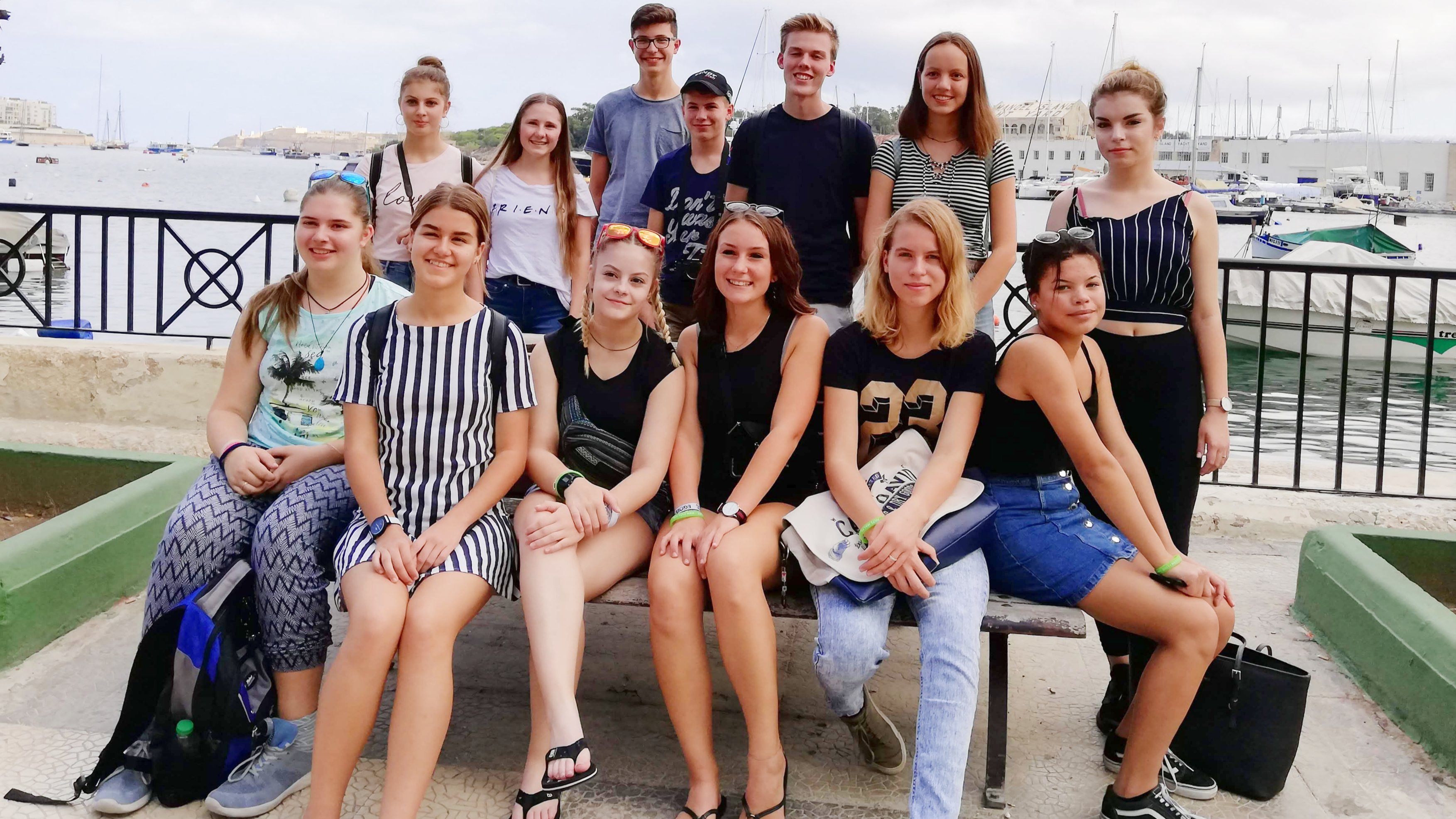 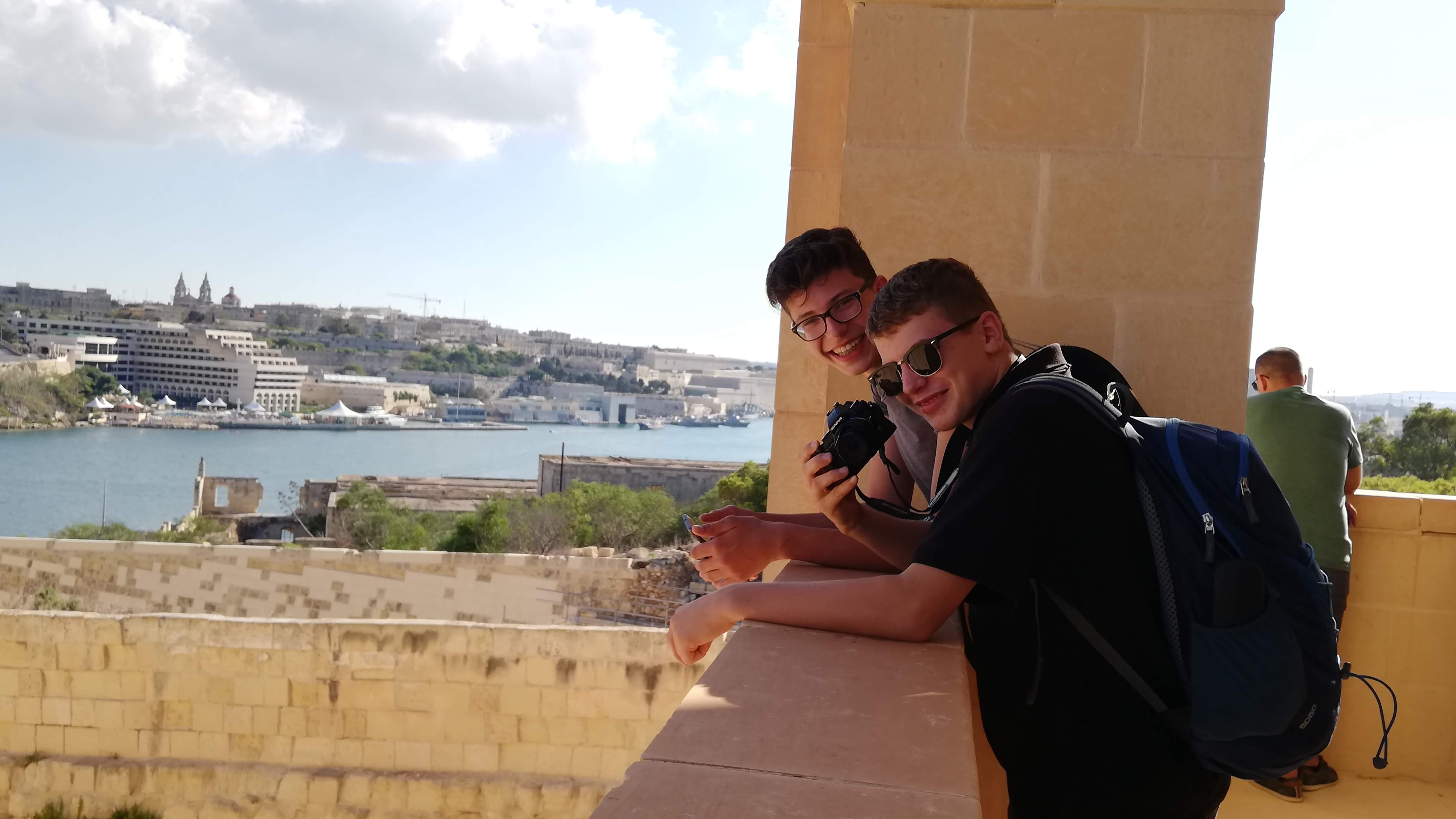 Gzira, Malta, 12 Taliana Lane, from 13 to 90 ageDescriptionWhy choose this programInfrastructureSport infrastructureHobbies and clubsWhat else included in the program priceRecommended arrival cityГзираSample timetableFor booking please go to www.travelclass.org Course intensity9AccommodationResidenceRoom typeQuadrapleBathroom facilitiesEn-suiteMealsBreakfastExcursions per week0Weekday excursions0Full day excursions0MorningAfternoonEveningDay 1Day 2Day 3Day 4Day 5Day 6Day 7